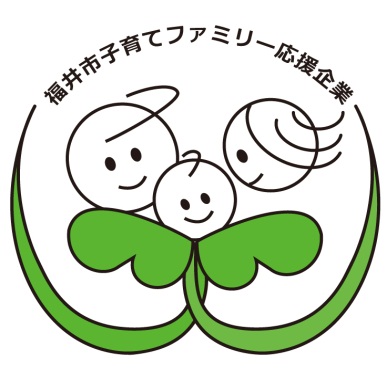 令和　　年　　月　　日　　　　　　　　　　　　　  企業名　　 　　    　　　　　　　　　　　　　　代表者名　　　　　　　　　　　　　　　当社の「ワーク・ライフ・バランス リーダー」について、下記のとおり推薦します。（※）該当のみご記入ください。（ アンケート ）　貴社における、各年代の社員数（非常勤、パート等含む）についてお教えいただけますようお願いします。（厳密な数でなくても構いません。可能な限りでご回答ください。）所属・部署名氏名年　代　　　　代住所郵送物等を送付させていただきます。　〒　　　　-郵送物等を送付させていただきます。　〒　　　　-郵送物等を送付させていただきます。　〒　　　　-連絡先日中連絡の取れる連絡先をお願いします。　Tel      －　　　 －        ／Ｆax   　　 －　　 　－日中連絡の取れる連絡先をお願いします。　Tel      －　　　 －        ／Ｆax   　　 －　　 　－日中連絡の取れる連絡先をお願いします。　Tel      －　　　 －        ／Ｆax   　　 －　　 　－連絡先E-mail (※)E-mail (※)E-mail (※)その他、考慮すべきことがございましたらご記入ください。年　代男　性女　性１０代人人２０代人人３０代人人４０代人人５０代以上人人